Практическая работа № 69-70 Оформление экспликации, условных обозначений, описание смежеств, картуши на проект ВХЗУ с помощью САПРЦель:  Отработать навыки оформления экспликации, условных обозначений, описание смежеств, картуши на проект ВХЗУ.Уметь: использовать инструменты САПР для экспликации, условных обозначений, описание смежеств, картуши на проект ВХЗУ;самостоятельно подбирать инструменты для выполнения задания;Задание 1. Оформить графический чертёж Экспликации  по предложенному образцу.Создать новый чертёж.Параметры  первого листа: А4, горизонтальный, оформление – чертёж строительный первый лист.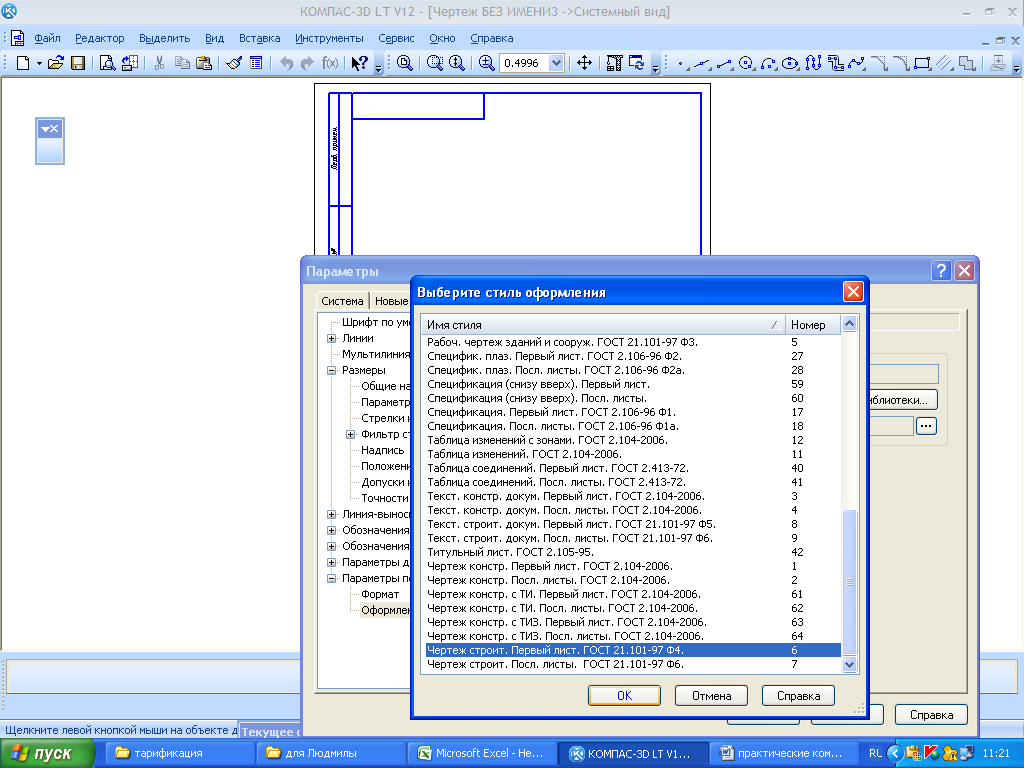 Заполняем штамп по предложенному образцу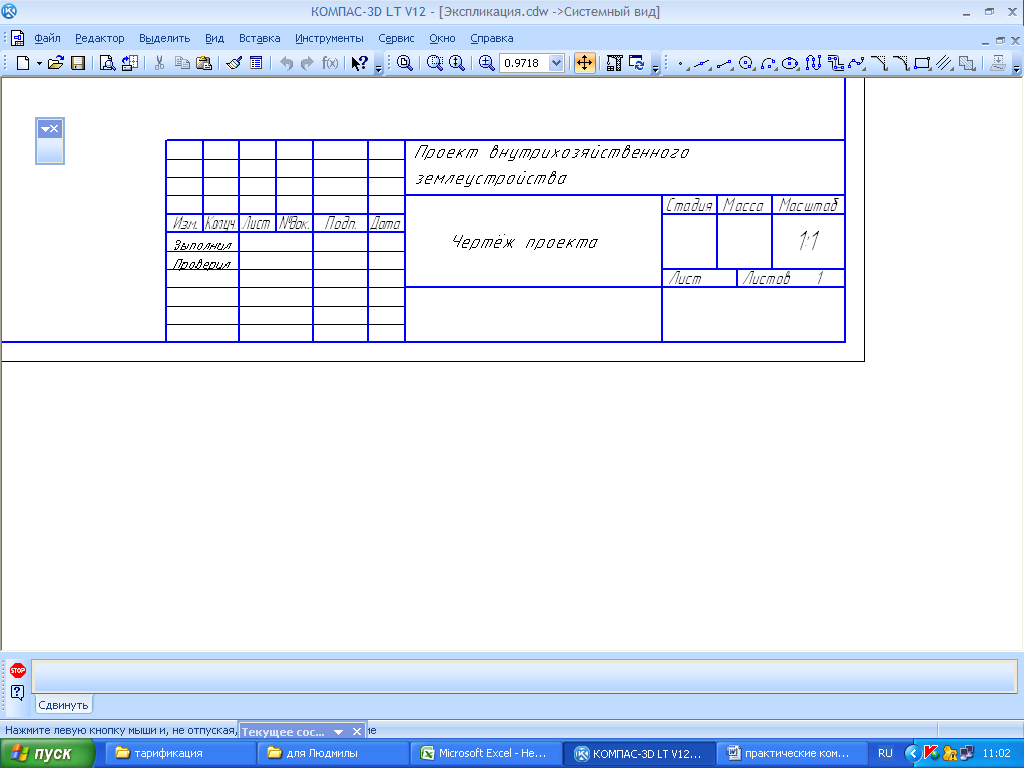 Создаем таблицу для экспликации по заданным размерам, применяя инструменты: отрезок, параллельный отрезок.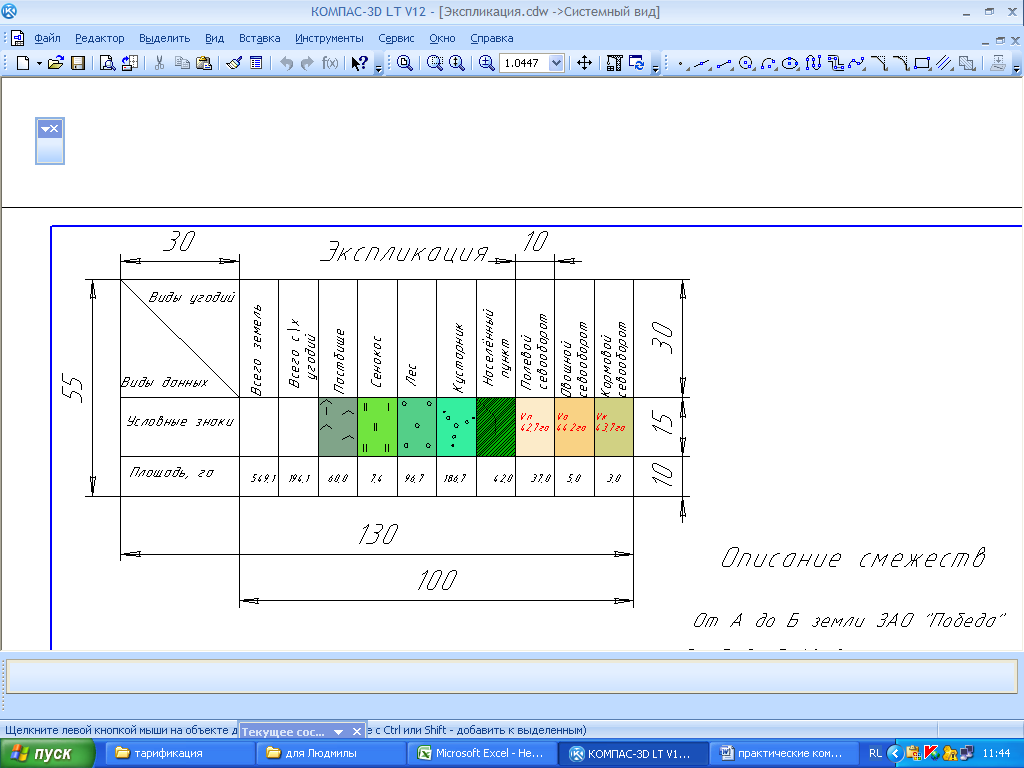 Для того чтобы надпись в таблице разместилась вертикально, необходимо изменить угол при введении текста с 0 градусов на 90, тогда она автоматически располагается вертикально 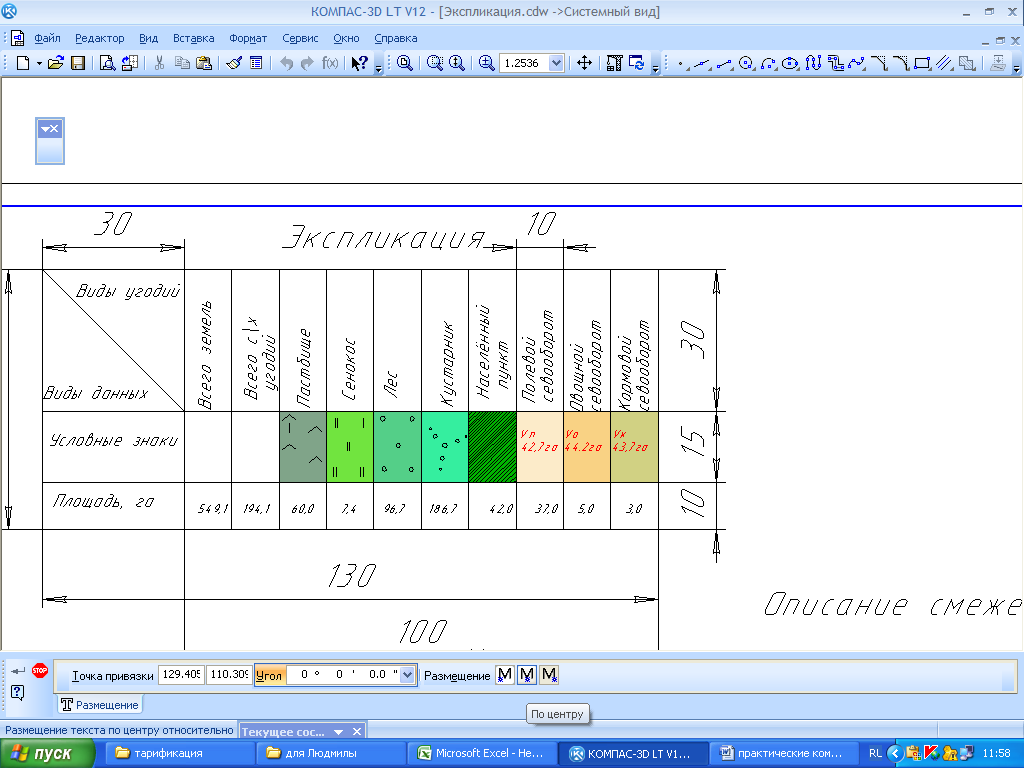  6. Условные обозначения вычерчиваем в соответствии со стандартами  принятыми  в землеустройстве.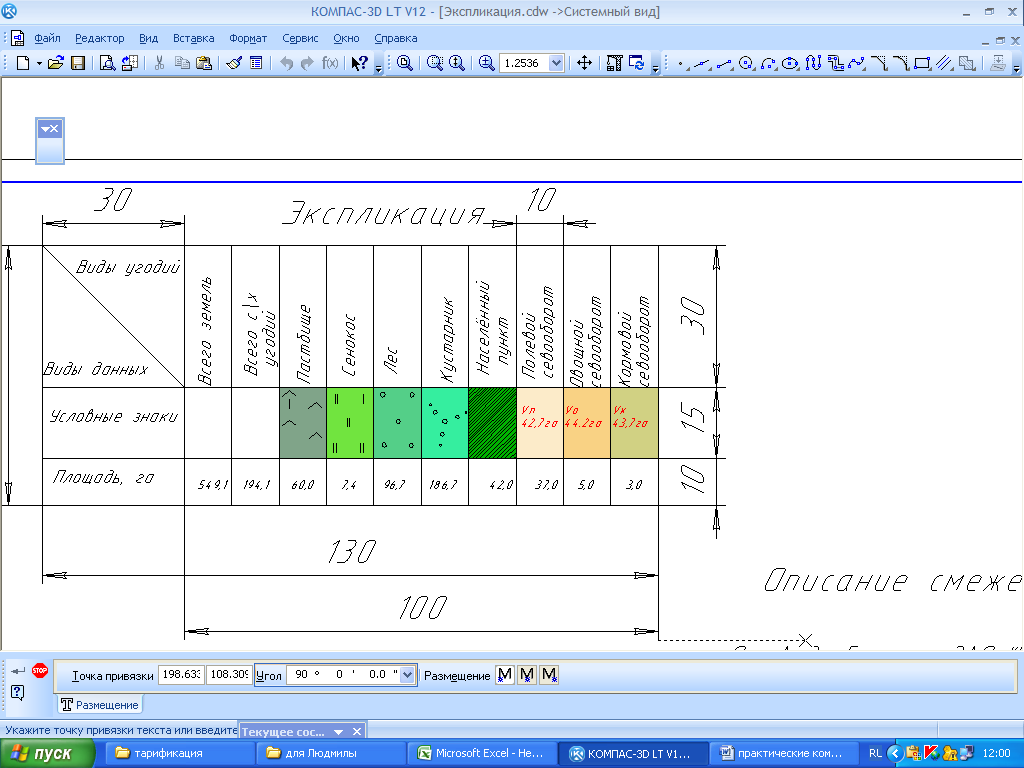 С помощью вспомогательных прямых вычертить сетку   соответствующих размеров для каждого условного знака.а) «пастбище» наносятся при помощи сетки со сторонами 8*8 мм, а также диагональной разграфки;б) «сенокос» вычерчивается  с применением сетки со сторонами 8*8мм;в) «населённый пункт» штрихуется прямыми через 2мм, под углом 45 градусов. Все остальные знаки наносятся без использования дополнительной разграфки.Условный знак «кустарник», «лес», вычерчиваются хаотично придерживаясь шахматного порядка.Выполнить заливку (фоновую окраску) условных знаков используя палитру цветов.Описание смежеств выполняем используя  «Ввод текста», идентично образцу. 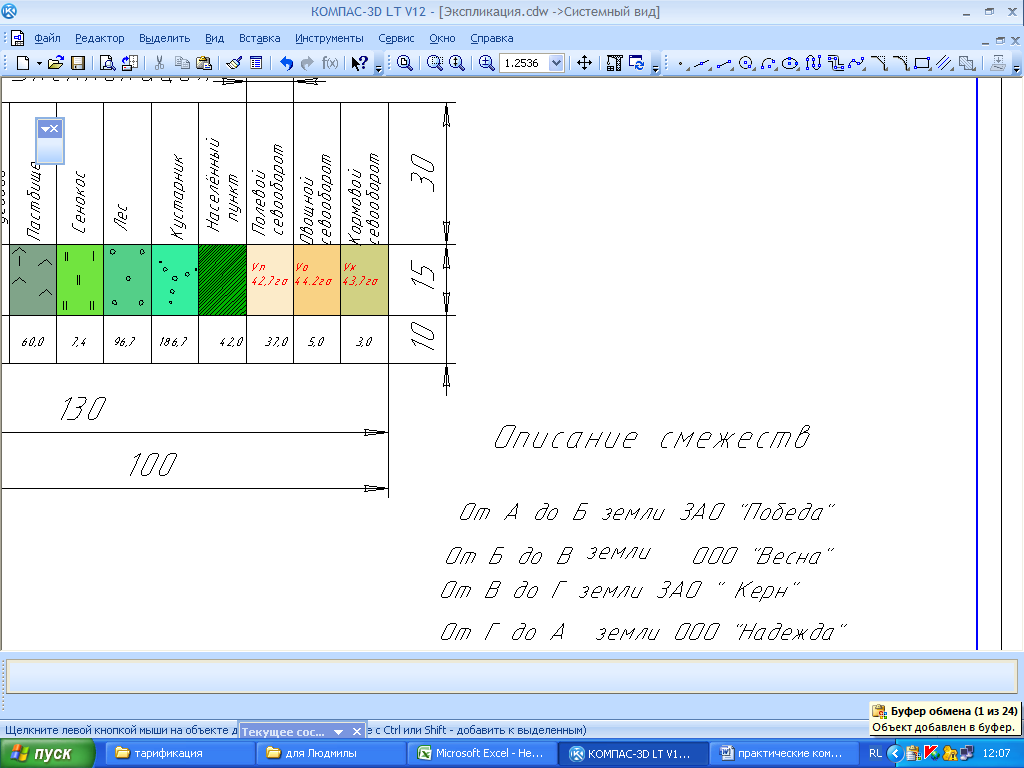 Оформленный чертёж сохраните под названием «Экспликация».Письменно ответьте на контрольные вопросы.Контрольные вопросы:В какой величине выражается соотношение состава угодий?  (в %)Что включает в себя часть проекта: «описание смежеств»?Перечислите составные части экспликации?